Senioren im KlassenzimmerSeit August 2014 begleiten 4 rüstige Rentnerinnen und Rentner während je einem Morgen eine Basisstufenklasse. Sie sind eine wertvolle Ergänzung und unterstützen die Lehrerinnen mit viel Geduld. Sie helfen in der Garderobe, beim Gestalten, Schreiben, hören zu, wie die Kinder lesen und vieles mehr. Die Kinder freuen sich jeweils sehr auf die Basisstufen-Grosseltern und haben sie ins Herz geschlossen. Zudem flicken sie als Heinzelmännchen Sachen, die sonst noch lange kaputt herumliegen würden oder helfen mit bei der Materialbeschaffung. Die Senioren erhalten für ihren Einsatz keine Entschädigung. Daher möchten wir uns an dieser Stelle einmal ganz herzlich bei euch bedanken. Merci viu viu mau!Weitere Personen, die Interesse an einer solchen Aufgabe haben, dürfen sich gerne in der Schule melden. 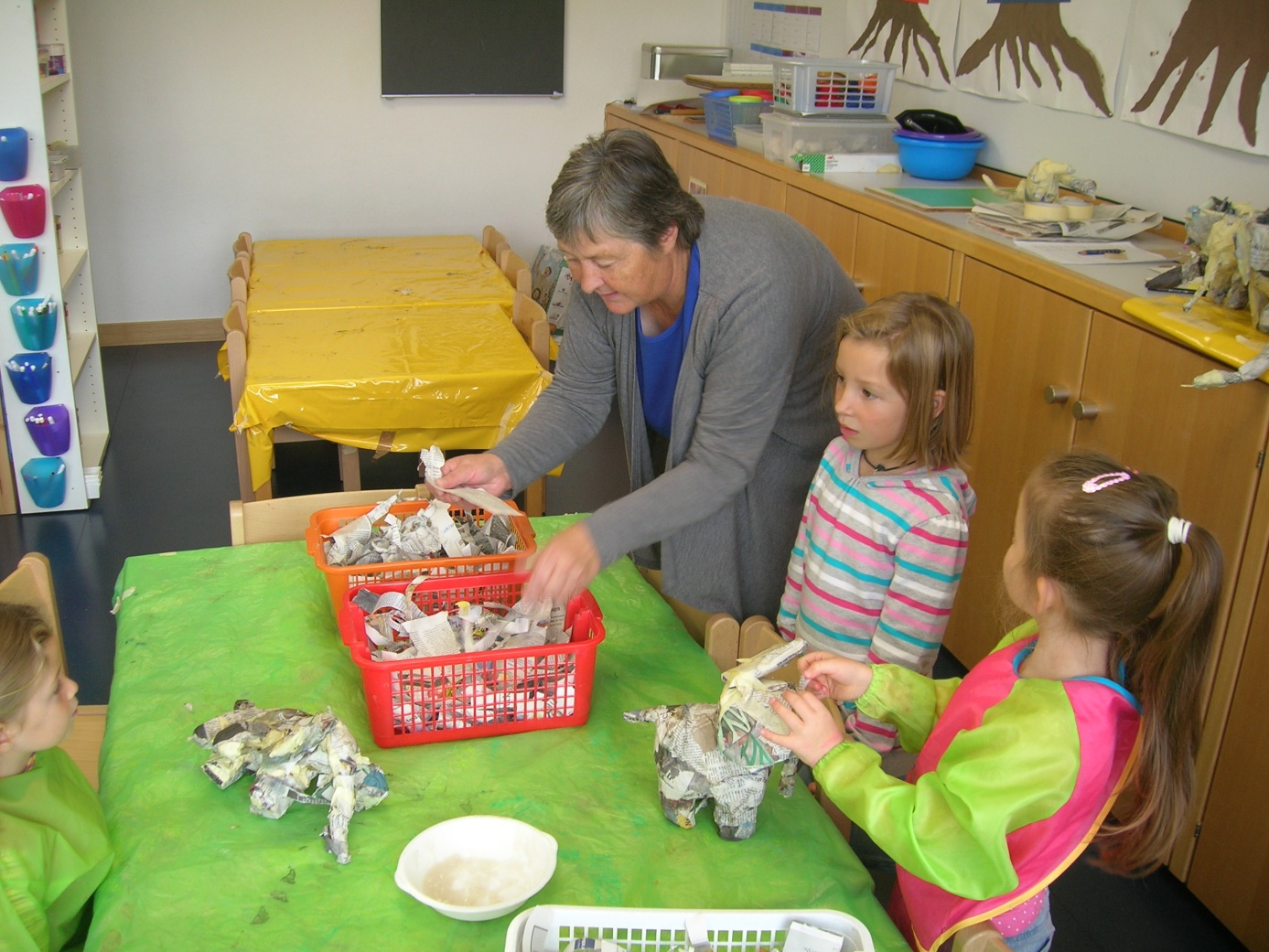 